APPLICATION FORM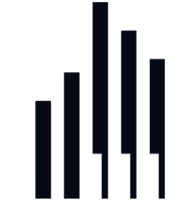 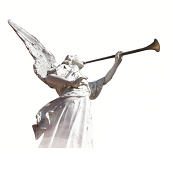  Fourth International Individual Vocal Competition of Sacred Music ARS ET GLORIA 2021Karol Szymanowski Academy of Music in Katowice, 19-20.12.2020 / 4-6.01.2021 to be filled-out electronically, signed, scanned and sent via email to: xpawel@go2.plPersonal Information:First Name and Surname:						Voice type:		      Category:Residential Address:Telephone number:						E-mail address:PESEL number (if applicable):					Nationality: Bank account number: Additional Information:School / University / Course Type / Year:Full name of the main Instructor/Advisor:Main prizes and honorable mentions in vocal competitions:First and Last Name of one’s own accompanying Pianist:Request for an accompanying Pianist (to be provided by the Competition Committee): YES / NO (please circle)Description of the Participant's repertoire:Please include information in the following order: full name of the composer, a chosen piece (title of the piece, aria’s incipit / the title of the oratorio-cantata / opera piece from which the aria was chosen), time of durationI stage: 19-20.12.2020 – ONLINE / performance time: up to 10 minutes      -URL address on YouTube: II stage: 4-6.01.2021 – IN-PERSON / performance time: up to 15 minutes      - URL address on YouTube:  The registration will be completed only after signing the statement below:By registering for this Competition, I confirm having read the Competition Rules and Regulationsand I agree to comply with all the rules, information and provisions set forth herein. I agree to have my personal information processed as necessary for the needs of the Competition. Date: _____________ 					Participant’s signature:__________________FOURTH INTERNATIONAL INDIVIDUAL  SACRED MUSIC VOCAL COMPETITIONA R S   E T   G L O R I AKarol Szymanowski Academy of Music in Katowice, 19-20.12.2020 / 4-6.01.2021 INVOICETo be completed only if an invoice is neededplease fill-out electronically and submit via email……………………………………………………………………………….Buyer / University / School / Organization / Individual………………………………………………………………………………Name and surname of the Participant (who’s being paid for)On behalf of the Buyer please provide an invoiceINVOICE details: NOTE:a) If the invoice is to be created for the BUYER, but the payment is being made by the PARTICIPANT, then it is necessary to include a note stating that the payment is being made on behalf of the Buyer, by writing: ,,w imieniu........ (BUYER’s name)”.b) Ultimately the Buyer covers the costs of participation (where he/she can, but does not have to be the Participant).c) An electronically filled-out INVOICE needs to be completed and sent via email to the Chancellor of The Academy of Music in Katowice: kanclerz@am.katowice.pl , the same day as the payment being made for participation in the competition.Buyer’s Name: /Name and surname in case of an individualAddress: